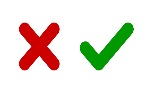 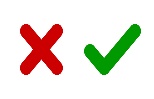  Listen to Jack and Kim. Tick (       ) what they like and cross (       ) what they don’t like. 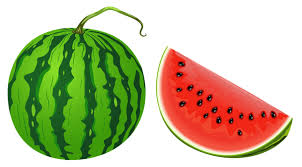 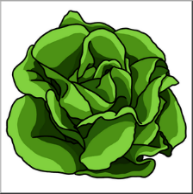 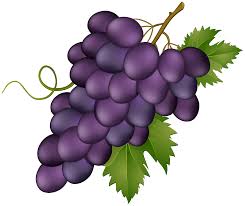 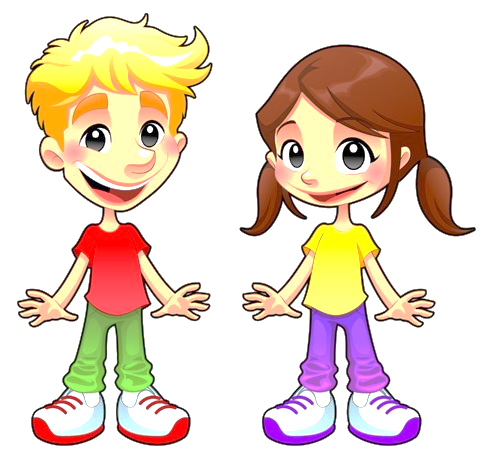 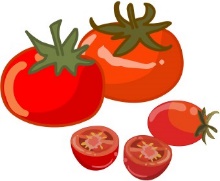 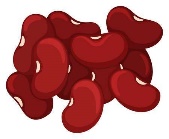 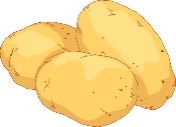 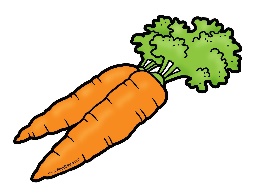 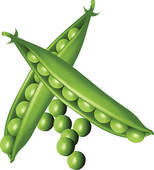 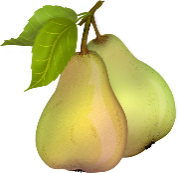 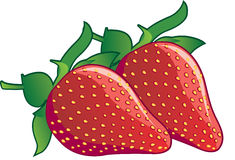 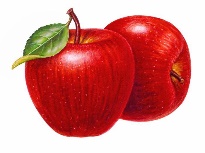 TRANSCRIPTSituation 1:Hello my name’s Jack. I love fruit but I don’t like grapes. My favourite fruits are pears and strawberries.I like vegetables, for example, carrots and lettuce. I don’t like beans.Situation 2:Hi I’m Kim and I don’t like peas! I like potatoes and lettuce.My favourite fruits are watermelon and apples. I don’t like tomatoes.ANSWER KEYJACKTick: pears; strawberries; carrots; lettuceCross: grapes; beansKimTick: potatoes; lettuce; watermelon; applesCross: peas; tomatoesName: ____________________________    Surname: ____________________________    Nber: ____   Grade/Class: _____Name: ____________________________    Surname: ____________________________    Nber: ____   Grade/Class: _____Name: ____________________________    Surname: ____________________________    Nber: ____   Grade/Class: _____Assessment: _____________________________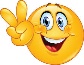 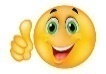 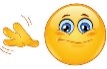 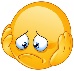 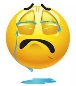 Date: ___________________________________________________    Date: ___________________________________________________    Assessment: _____________________________Teacher’s signature:___________________________Parent’s signature:___________________________